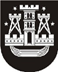 KLAIPĖDOS MIESTO SAVIVALDYBĖS TARYBASPRENDIMASDĖL KLAIPĖDOS MIESTO SAVIVALDYBĖS TARYBOS . GEGUŽĖS 27 D. SPRENDIMO NR. 1-217 „DĖL KULTŪROS IR MENO TARYBOS NUOSTATŲ PATVIRTINIMO“ PAKEITIMO2015 m. gegužės 28 d. Nr. T2-120KlaipėdaVadovaudamasi Lietuvos Respublikos vietos savivaldos įstatymo 11 straipsnio 6 dalimi, 15 straipsnio 4 dalimi, 16 straipsnio 2 dalies 6 punktu ir 18 straipsnio 1 dalimi, Klaipėdos miesto savivaldybės taryba nusprendžia:1. Pakeisti Kultūros ir meno tarybos nuostatų, patvirtintų Klaipėdos miesto savivaldybės tarybos . gegužės 27 d. sprendimu Nr. 1-217 „Dėl Kultūros ir meno tarybos nuostatų patvirtinimo“, 7 punktą ir jį išdėstyti taip:„7. Kultūros ir meno tarybą iš 11 narių tvirtina Klaipėdos miesto savivaldybės taryba savo kadencijos laikotarpiui.“2. Skelbti šį sprendimą Teisės aktų registre ir Klaipėdos miesto savivaldybės interneto svetainėje.Savivaldybės merasVytautas Grubliauskas